DINAMITZACIÓ ESPAI DE MENJADOR ESCOLA EL VALLÈS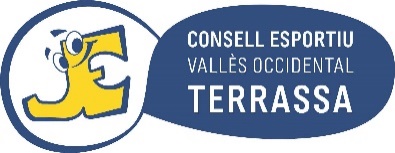 MARÇ 2021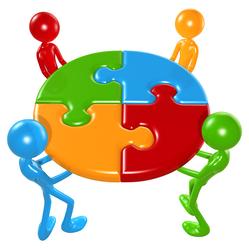 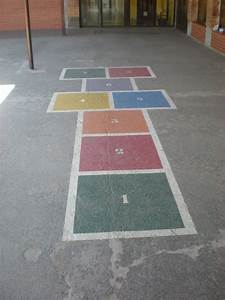 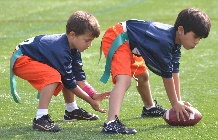 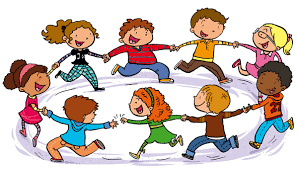 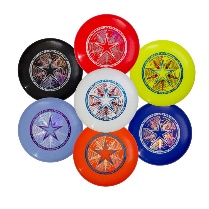 DILLUNS 1 DE MARÇDIMARTS 2 DE MARÇDIMECRES 3 DE MARÇDIJOUS 4 DE  MARÇde 12’30 a 13’30h.P4 Ed.InfantilHOQUEI4t de primàriaHOQUEI5è de primàriaHOQUEI6è de primàriaHOQUEIde 13’30 a 14’30h.3r de primària BEISBOLP5 Ed.InfantilBEISBOL1r de primàriaBEISBOL2n de primàriaBEISBOLDILLUNS 8 DE MARÇDIMARTS 9 DE MARÇDIMECRES 10 DE MARÇDIJOUS 11 DE MARÇde 12’30 a 13’30h.P4 Ed.InfantilBEISBOL4t de primàriaBEISBOL5è de primàriaBEISBOL6è de primàriaBEISBOLde 13’30 a 14’30h.3r de primària HOQUEIP5 Ed.InfantilHOQUEI1r de primàriaHOQUEI2n de primàriaHOQUEIDILLUNS 15 DE MARÇDIMARTS 16 DE MARÇDIMECRES 17 DE MARÇDIJOUS 18 DE MARÇde 12’30 a 13’30h.P4 Ed.InfantilTENNIS4t de primàriaTENNIS5è de primàriaTENNIS6è de primàriaTENNISde 13’30 a 14’30h.3r de primària BÀDMINTONP5 Ed.InfantilBÀDMINTON1r de primàriaBÀDMINTON2n de primàriaBÀDMINTONDILLUNS 22 DE MARÇDIMARTS 23 DE MARÇDIMECRES 24 DE MARÇDIJOUS 25 DE MARÇde 12’30 a 13’30h.P4 Ed.InfantilBÀDMINTON4t de primàriaBÀDMINTON5è de primàriaBÀDMINTON6è de primàriaBÀDMINTONde 13’30 a 14’30h.3r de primària TENNISP5 Ed.InfantilTENNIS1r de primàriaTENNIS2n de primàriaTENNIS